Мы приглашаем Вас присоединиться к нашему проекту #ПроЖить!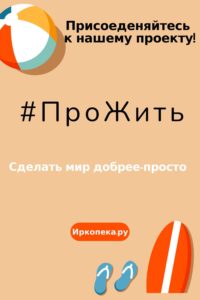 Сделать мир добрее и ярче для ребенка в силах каждого из нас.В организациях для детей-сирот и детей, оставшихся без попечения родителей, на территории города Иркутска проживает более 350 детей. Все дети мечтают о семье: жить в теплой семейной обстановке, быть окруженными родительским вниманием и заботой.В течение года мечта о семье осуществилась у  20% детей, проживавших в организациях.Дети, проживающие в организации, живут, взрослеют и мечтают:  мечтают о лете, о хороших оценках в школе, о путешествиях, о тех простых вещах, которые помогают детям осуществить близкие.Если Вы готовы  помочь ребятишкам осуществить их мечты, пишете нам на электронную почту irk.opeka@mail.ru и присоединяйтесь нашему проекту  #ПроЖить!Сегодня Мы познакомим Вас с Алиной, Иваном, Сергеем и Анастасией.Переходите на наш сайт https://www.irkopeka.ru/proekt-prozhit/#иркопека